ConditionsCopy and paste the required information for the relevant unit directly from the syllabus. ContextSuggested items to include are:purpose of the taskinformation about the audiencerelevance of the instrument to the unit of workdescription of the scenario that students will address when completing the task.TaskAdd task, i.e. copy and paste the task information from the relevant unit and then contextualise the task to align to your school and student needs.SpecificationsCopy and paste the specifications directly from the syllabus. You can then contextualise this further to align to the specific task you have developed.This task requires you to:CheckpointsInsert or delete due dates and sign-off as required. Insert a maximum of five checkpoints.Authentication strategiesSelect at least one strategy from the following list. Delete strategies not required.The teacher will provide class time for task completion.Students will produce sections of the final response under supervised conditions.Students will each produce a unique response by … Students will provide documentation of their progress .The teacher will collect copies of the student response and monitor at key junctures.The teacher will collect and annotate drafts.The teacher will conduct interviews or consultations with each student as they develop the response.Students will use plagiarism-detection software at submission of the response.Students must acknowledge all sources.Students must submit a declaration of authenticity.Students will produce summaries during the response preparation.The teacher will conduct interviews after submission to clarify or explore aspects of the response.The teacher will compare the responses of students who have worked together in groups.The teacher will ensure class cross-marking occurs.ScaffoldingInstrument-specific standards 1: Investigation — Choose one of the following for the ISS subtitle:A1: Investigation — The impacts of tourismB1: Investigation — Marketing campaign evaluationC1: Investigation — Tourism trendsD1: Investigation — Regulation in tourismE1: Investigation — Value of the tourism industry © State of Queensland (QCAA) 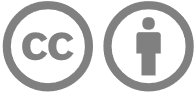 Licence: https://creativecommons.org/licenses/by/4.0 | Copyright notice: www.qcaa.qld.edu.au/copyright — 
lists the full terms and conditions, which specify certain exceptions to the licence. | 
Attribution: ‘© State of Queensland (QCAA) ’ — please include the link to our copyright notice.Workshop sample assessment templateThis sample has been compiled by the QCAA to assist and support teachers in planning and developing assessment instruments for individual school settings.Schools develop internal assessments for each Applied subject, based on the learning and assessment described in the syllabus.To use this template, teachers should:customise the school information section and subject detailscomplete the unit and module section using information from the syllabus, delete the QCAA logo, and replace ‘Queensland Curriculum and Assessment Authority’ with the school name in all footersconsider the conditions prescribed in the syllabusconstruct assessment items in the provided fields. Refer to the guidance provided in yellow in the template. This guidance refers to content to be entered refer to the Assessment techniques section of the syllabus for further information about subject-specific specifications for the assessment technique and objectives that need to be assessed remove the text in blue from the assessment instrument when it is completed. The text in blue provides formatting tips and instructions to writers.Overall resultTechniqueInvestigationUnit Copy and paste the unit option directly from the syllabus, i.e. Option A: Tourism and travelOption B: Tourism marketingOption C: Tourism trends and patternsOption D: Tourism regulationOption E: Tourism industry and careersResponse requirements Copy the response requirement chosen from the syllabus listIndividual/groupIndividualOtherUse approximately 10–15 hours of class time to prepare your response. You can develop your responses in class time and your own time.ResourcesInternet and other sourcesExplainExamine ApplyCommunicateGradeThe student work has the following characteristics:The student work has the following characteristics:The student work has the following characteristics:The student work has the following characteristics:The student work has the following characteristics:The student work has the following characteristics:significant explanations of concepts, processes and practices comprehensive examination of information related to the contextcomprehensive application of knowledge to make decisionsfluent communication for the context, purpose and audienceAsubstantial explanations of concepts, processes and practices considered examination of information related to the contexteffective application of knowledge to make decisionseffective communication for the context, purpose and audienceBexplanations of concepts, processes and practices examination of information related to the contextapplication of knowledge to make decisionscommunication for the context, purpose and audienceCpartial explanations of concepts, processes or practices partial examination of information related to the contextpartial application of knowledge to make decisionspartial communication for the context, purpose or audienceDidentification of concepts, processes or practices.identification of information related to the context.identification of a decision.communication of a response.E